Контрольная работа 1     Цель работы: изучение термодинамических процессов (задачи 1-4).  Условие задачи 1:      В баллоне объем 15л находится воздух под давлением 0,4 МПа и при температуре 30°С.  Определить конечную температуру воздуха, если к нему подвели 16 кДж теплоты. Удельная средняя изохорная теплоемкость воздуха с v =736Дж/кг*К. Вариант   V, л   Воздух p, МПа   t °С   Q, кДж 1.         15             0,4              30      16 2.         15             0,5              32      18 3.         15             0,6              34      20 4.         15             0,7              36      22 5.         15             0,8              38      24 6.         20             0,4              30      24 7.         20             0,5              32      22 8.         20             0,6              34      20 9.         20             0,7              36      1810.         20             0,8              38      1611.         25             0,4              30      1612.         25             0,5              32      1813.         25             0,6              34      2014.         25             0,7              36      2215.         25             0,8              38      2416.         10             0,4              30      2417.         10             0,5              32      2218.         10             0,6              34      2019.         10             0,7              36      1820.         10             0,8              38      16Указания к решению задания:      Перед решением каждой задачи необходимо перевести все данные в систему измерения СИ. Решение задачи:      Для определения конечной температуры воздуха воспользуемся формулой: Q = m с v (T2 −T1), откудаT2 = Q / mcv +T1.      Для определения массы воспользуемся уравнением Клапейрона:pV = mRT , откудаm = pV / RT1 =0,4*106 *15*10 −3 /(287*303 )=0,07кг,T2 = Q / mcv +T1 =16*103 /(0,07*736)+303=614К.Условие задачи 2:      Азот массой 0,5кг расширяется при постоянном давлении 0,3МПа так, что температура его повышается от 100 до 300°С. Определить конечный объем азота, совершаемую им работу и подведенную теплоту.                  Вариант       Масса, кг        p, МПа         t1 °C       t° C1.                0,5                0,3           100        3002.                0,6                0,4           120        3003.                0,7                0,5           130        3004.                0,8                0,6           140        3005.                0,9                0,7           150        3006.                0,5                0,7           100        3207.                0,6                0,6           100        3408.                0,7                0,5           100        3609.                0,8                0,4           100        380                       10.                 0,9                  0,3            100         40011.               0,5                0,3             50        20012.               0,6                0,4           100        20013.               0,7                0,5           150        20014.               0,8                0,6           160        20015.               0,9                0,7           170        20016.               0,9                0,7             50        25017.               0,8                0,6             50        25018.               0,7                0,5             50        25019.               0,6                0,4             50        25020.               0,5                0,3             50        250Указания к решению задания:      Для определения конечного объема воспользуемся формулой:V2 =V1 T2 /T1.     Для определения начального объема воспользуемся уравнением Клапейрона: pV = mRT,. откуда           V1 =  mRT 1/ p = 0,5*297*373/(0,3*10 6) = 0,18м3V2 =V1T2 /T1 = 0,18*573/373=0,28 м3.      Работа изобарного процесса:  L = p (V2 - V1)  =0,3*106 *( 0,28 − 0,18) = 30кДж.      Уравнение первого закона термодинамики имеет вид:q = ∆u + l = cp (T2 - T1), где  сp - удельная средняя изобарная теплоемкость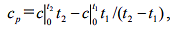   где  - табличное значение теплоемкости при постоянном давлении соответствующее t2;  - табличное значение теплоемкости при постоянном давлении соответствующее t1: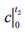 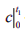 сp =1,0316*300 −1,04*100/(300 −100)=1,0274кДж/(кг*К)q =  cp (T2 - T1) = 1027,4*(573 − 273)=205,5кДж.Условие задачи 3:      В компрессоре сжимается воздух массой 2кг при постоянной температуре  200°С от начального давления 0,1МПа до конечного 2,5МПа. Определить массу воды, потребовавшуюся для охлаждения воздуха, если ее начальная температура была 15°С, а конечная стала 50°С. Удельная теплоемкость с воды = 4,19кДж/(кг*К).         1.               2                 200             0,1              2,5               15              50      2.               2,1              200             0,1              3                  10              60       3.              2,2               200             0,1              3                  10              60       4.              2,3               200             0,1              3                  20              40       5.              2,4               200             0,1              3                  20              40       6.              2,5               250             0,2              2                  15              40       7.              2,6               250             0,2              2                  15              50       8.              2,7               250             0,2              2                  10              60       9.              2,8               250             0,2              2                  10              70     10.              2,9               250             0,2              2                  10              40      12.              2,9               150             0,3              2                  10              40     13.              2,8               150             0,3              2                  10              40     14.              2,7               150             0,3              2                  10              50     15.              2,6               150             0,3              2                  10              50     16.              2,5               100             0,2              3                  20              50     17.              2,4               100             0,2              3                  20              50     18.              2,3               100             0,2              3                  20              60     19.              2,2               100             0,2              3                  20              60     20.              2,1               100             0,2              3                  20              60 Указания к решению задания:      При изотермическом процессе уравнение первого закона термодинамики имеет вид: L = Q = RT ln(V2/ V1 ).      Для определения начального и конечного объема воздуха воспользуемся уравнением Клапейрона:pV = mRT ,откуда V1 = mRT / p1 =2*287*473/(0,1*106 ) = 2,7м3V2 =  mRT / p2 =2*287*473/(2,5*106 )=0,12 м3Q = RT ln(V2 / V1 )   = 287*473*ln(0,12/2,7) = − 422663Дж, здесь знак минуса показывает, что тепло отводится. Для определения массы воды воспользуемся формулой:Q = mcводы (T2 −T1) ,откудаm =  Q /(c воды (T2 - T1 )) = 422663/(4190*(323 − 288))=2,9кг. Условие задачи 4:       Воздух массой 2кг при давлении 1МПа и температуре 300°С расширяется по адиабате так, что его объем увеличивается в 5 раз. Определить конечный объем, давление и температуру воздуха, работу расширения и изменение внутренней энергии.Указания к решению задания.     При адиабатном процессе не подводится и не отводится тепло. Уравнение первого закона термодинамики будет иметь вид L = −∆U , где L =  (1/( k - 1))( p1V1 – p2V2), где k- это показатель адиабаты. В данном случае показатель адиабаты для воздуха равен 1,4. V1 = mRT1 / p1 =2*287*573/10 6 =0,33м3V2 = 5V1 =5*0,33=1,65м3. Для определения конечного давления воспользуемся формулой:  Вариант                    Масса воздуха, кг                 p1, МПа             t1 °C       1.                                  2                                        1                        300        2.                                  2,1                                     1                        300        3.                                  2,2                                     1                        300        4.                                  2,3                                     1                        300        5.                                  2,4                                     1                        300        6.                                  2,5                                     1                        300        7.                                  2,6                                     1                        300         8.                                  2,7                                     1                        300       9.                                   2,8                                     1                        300      10.                                   2,9                                     1                        300     11.                                   3                                     0,5                        250    12.                                   3,1                                  0,5                        250    13.                                   3,2                                  0,5                        250     14.                                   3,3                                  0,5                        250     15.                                   3,4                                  0,5                        250     16.                                   3,5                                  0,5                        250     17.                                   3,6                                  0,5                        250     18.                                   3,7                                  0,5                        250     19.                                   3,8                                  0,5                        250     20.                                   3,9                                  0,5                        250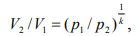 Откуда  p2 =  p1 (V1 /V2 ) k  = 10 6 *(0,33/1,65) 1.4 =105,1кПа  T2 = p2V2 /(mR) =105,1*103 *1,65/(2*287)=302К .     Работа расширения воздуха равна L = (1/( k – 1))( p1 V1 – p2 V2) = (1/(1,4 −1))(106 *0,33 -  0,1051*106*1,65)=0,4МДж,∆U = − L = 0,4 МДж.Контрольная работа 2.     Цель работы: изучение основных законов циклов газотурбинных установок с подводом теплоты в процессе p=const. Условие задачи 5:      Дан идеальный цикл газовой турбины с подводом теплоты при p=const. Найти параметры в характерных точках цикла, полезную работу, термический к.п.д., количество подведенной теплоты, если известно: p1= 100кПа; t1 =30 °С ; t3 =750 °С . Теплоемкость C=const. Рабочее тело - воздух.Степень повышения давления p2/p1=λ =10. Коэффициент k=1,4. Вариант                  p1, кПа                        t1 °С             t3 °С                  λ      1.                            100                              30                750                  10      2.                            120                              25                760                  10      3.                            140                              20                770                  10                  4.                            160                              15                780                   10     5.                            180                              10                790                   10      6.                            200                              10                750                   12      7.                            100                              15                760                   12      8.                            120                              20                770                   12      9.                            140                              25                780                   12    10.                            160                              30                790                   12    11.                            180                              30                750                   10    12.                            200                              25                760                   10    13.                            100                              20                770                   10    14.                            120                              15                780                   10    15.                            140                              10                790                   10    16.                            160                              10                750                   12    17.                            180                              15                760                   12    18.                            200                              20                770                   12    19.                            180                              25                780                   12    20.                            160                              30                790                   12 Указания к решению задания: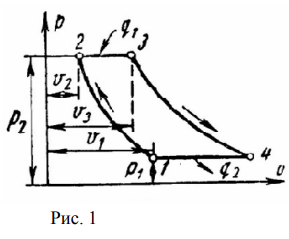       На рис. 1 представлен идеальный цикл ГТУ в pV координатах. 1-2 - адиабатное сжатие до давления p2 ; 2-3 – подвод теплоты q1 при постоянном давлении p2 (сгорание топлива); 3-4 – адиабатное расширение до первоначального давления p1 ; 4-1 – охлаждение рабочего тела при постоянном давлении p1 (отвод теплоты q2 ). Решение задачи:      1. Определение параметров в характерных точках цикла: Для определения параметров необходимо применить формулу Клапейрона для 1 кг массы газа:pυ =RT, где R - газовая постоянная и представляет работу 1 кг газа в процессе при постоянном давлении и при изменении температуры на 1 градус.      Определим параметры в точках:Т.1: (для определения параметров будем пользоваться формулой Клапейрона для 1 кг массы газа pυ =RT)υ1 = RT1 / p1 =287*303/105 =0,87м3 /кг;  T1 = 303K;  p1 = 10 Па. Т.2:p2 = p1λ = 106 Па; T2 = T1 λ k – 1/ k  =  303*10 0,3 K;  υ2 = RT2 / p2 = 287 *605/106 =1,7 м3 /кг.     Аналогичным образом находим параметры остальных точек.  2. Определение полезной работы:     Работа цикла определяется как разность между работой расширения в турбине и работой сжатия в компрессоре:l = Cp(T3− T4) − Cp(T2 - T1), где Сp =kR /(k −1) =1,4*287/0,4=1004,5Дж/(К*кг) - изобарная теплоемкость.      Определим значение работы:l =1004,5*(1023-523)-1004,5*(605- 303)=198891Дж. 3. Определение подведенной теплоты:      По рисунку видно, что подведение теплоты происходит в процессе 2-3. Воспользуемся формулой для теплоты в изобарном процессе: q=Сp (T3 −T2 )=1004,5*418=419881Дж. 4. Термически к.п.д.:ηt =l / g =198891/419881=0,47.Контрольная работа 3Цель работы: изучение стационарной теплопроводности.Условие задачи 6:      Определить удельный тепловой поток от газов к воздуху через кирпичную обмуровку котла толщиной δ = 250мм, если температура газов t1 = 600° , температура воздуха t2 = 30°C , коэффициент теплоотдачи от газов к внутренней поверхности стенки α1 = 23,6Вт/(м °C2 ), от наружной поверхности стенки к воздуху  α 2 = 9,3Вт/(м °C2 ), и коэффициент теплопроводности обмуровки λ = 0,81Вт/(м °С ). Определить также температуры на внутренней и наружной поверхностях обмуровки.    Вариант                  δ ,мм              t1,°C            t2 ,°C               λ, Вт/( м °С )              1.                     250                600              30                         0,81              2.                     250                650              25                         0,81              3.                     250                700              20                         0,81              4.                     250                550              15                         0,81             5.                     250                500              10                         0,81              6.                     300                650              25                         0,7             8.                     300                700              20                         0,7             9.                     300                550              15                         0,7            10.                     300                500              10                         0,7            11.                     250                600              30                         0,81           12.                     250                650              25                         0,81            13.                     250                700              20                         0,81            14.                     250                550              15                         0,81            15.                     250                500              10                         0,81            16.                     300                600              30                         0,7            17.                     300                650              25                         0,7           18.                     300                700              20                         0,7            19.                     300                550              15                         0,7            20.                     300                500              20                         0,7 Указания к решению задания:      Определим коэффициент теплопередачи с помощью формулы:Kδ =1/(1/α1 + δ/ λ + 1/α2)  = 2,18Вт/(м2 °C ).     Определим удельный тепловой поток:q = Kδ( t2 – t1) = 2,18*(600-30)=1243Вт/м2.     Температура на внутренней поверхности обмуровки:t ст1 = t1 − q /α1 = 600-1243/23,6 = 547°С.     Температура на наружной поверхности обмуровки:t2ст = t2 + q /α2 = 30 +1243/ 9,3 =164°C.Список литературы:1. Апальков А.Ф. Теплотехника: учебное пособие для студентов очной и заочной форм обучения/ А.Ф. Апальков. Ростов н/ Д: Феникс. 2008. 186 с.  3. Латыпов Р.Ш., Шарафиев Р.Г. Техническая термодинамика и энерготехнология химических производств. М.: Энергоатомиздат. 1998.-344 с. 4. Алабовский А.Н., Константинов С.М., Недужий А.Н. Теплотехника.- Киев: Выща шк. Головное издательство, 1986.-255 с. 5. Александров А.А., Григорьев Б.А. Таблицы теплофизических свойств воды и водяного пара. Справочник. М.: Издательство МЭИ. 1994. 168 с. 6. Брюханов О.Н. Основы гидравлики и теплотехники: Учебник для сред. проф. образования /О.Н.Брюханов, А.Т.Мелик-Аракелян, В.И.Коробко. М.: Издательский центр «Академия». 2004. 240 с.ВариантМассавоздуха,  кгt °C воздуха    p1, МПа      p2 МПа  t1°C воды             t2 °С воды